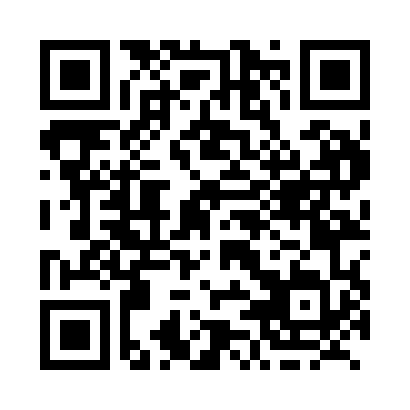 Prayer times for Blind River, Ontario, CanadaWed 1 May 2024 - Fri 31 May 2024High Latitude Method: Angle Based RulePrayer Calculation Method: Islamic Society of North AmericaAsar Calculation Method: HanafiPrayer times provided by https://www.salahtimes.comDateDayFajrSunriseDhuhrAsrMaghribIsha1Wed4:406:171:296:318:4110:192Thu4:386:161:296:318:4210:213Fri4:366:141:296:328:4410:234Sat4:346:131:296:338:4510:255Sun4:326:111:286:348:4610:276Mon4:306:101:286:348:4810:287Tue4:276:091:286:358:4910:308Wed4:256:071:286:368:5010:329Thu4:246:061:286:378:5110:3410Fri4:226:051:286:378:5310:3611Sat4:206:031:286:388:5410:3812Sun4:186:021:286:398:5510:4013Mon4:166:011:286:408:5610:4214Tue4:146:001:286:408:5710:4315Wed4:125:581:286:418:5910:4516Thu4:105:571:286:429:0010:4717Fri4:085:561:286:429:0110:4918Sat4:075:551:286:439:0210:5119Sun4:055:541:286:449:0310:5320Mon4:035:531:286:449:0410:5421Tue4:025:521:296:459:0610:5622Wed4:005:511:296:469:0710:5823Thu3:585:501:296:469:0811:0024Fri3:575:491:296:479:0911:0125Sat3:555:481:296:489:1011:0326Sun3:545:481:296:489:1111:0527Mon3:535:471:296:499:1211:0628Tue3:515:461:296:499:1311:0829Wed3:505:451:296:509:1411:1030Thu3:495:451:306:519:1511:1131Fri3:475:441:306:519:1611:13